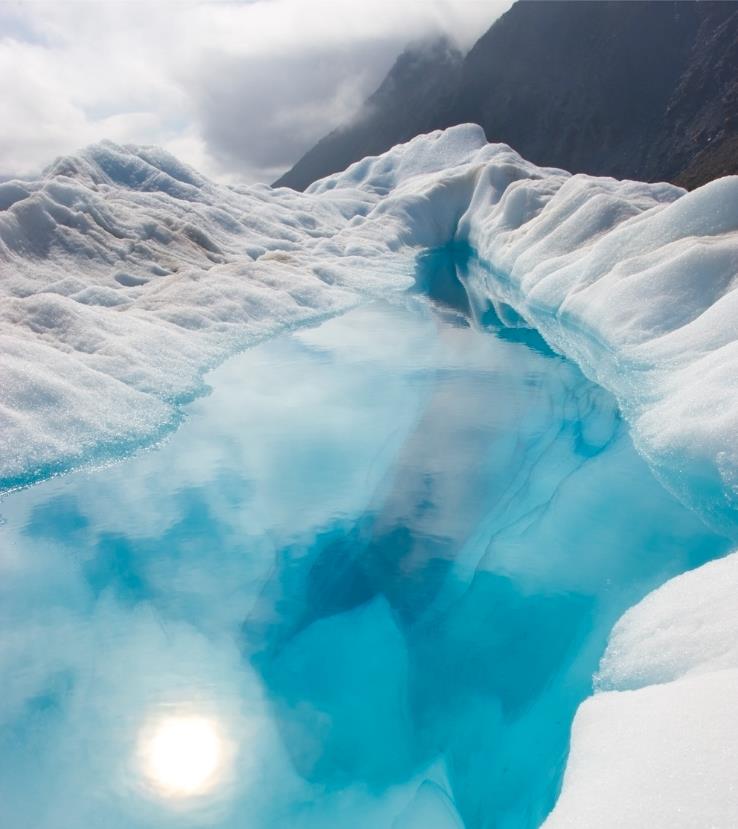 [Selecione aqui para adicionar uma legenda à imagem.]Janeiro de 2017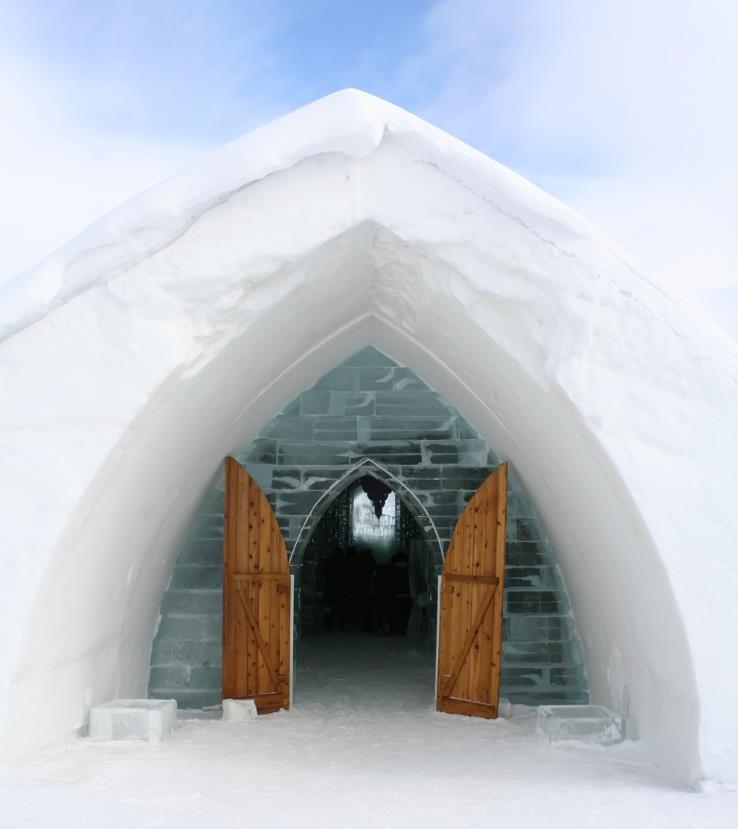 [Selecione aqui para adicionar uma legenda à imagem.]Fevereiro de 2017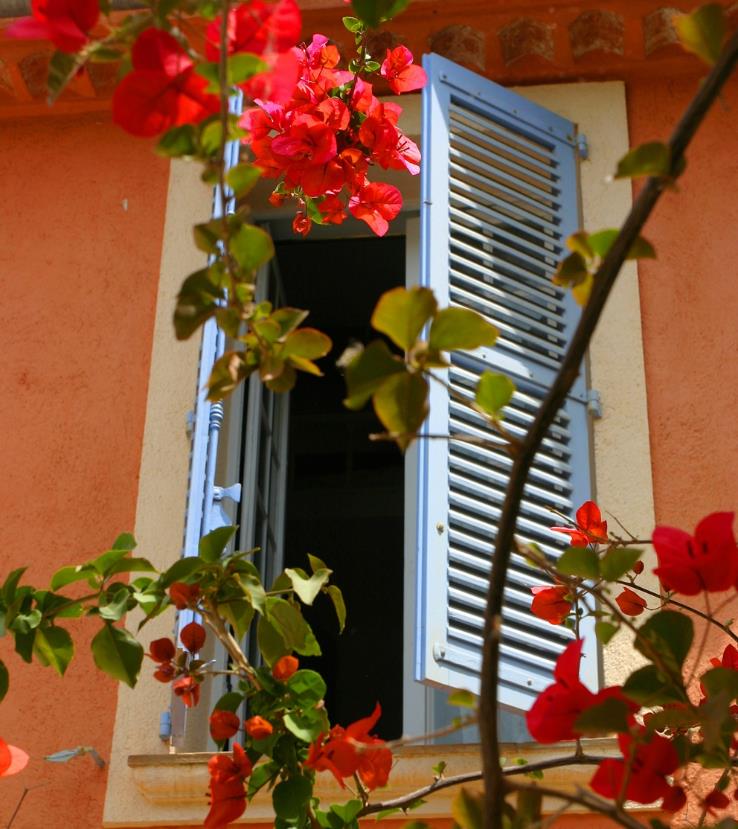 [Selecione aqui para adicionar uma legenda à imagem.]Março de 2017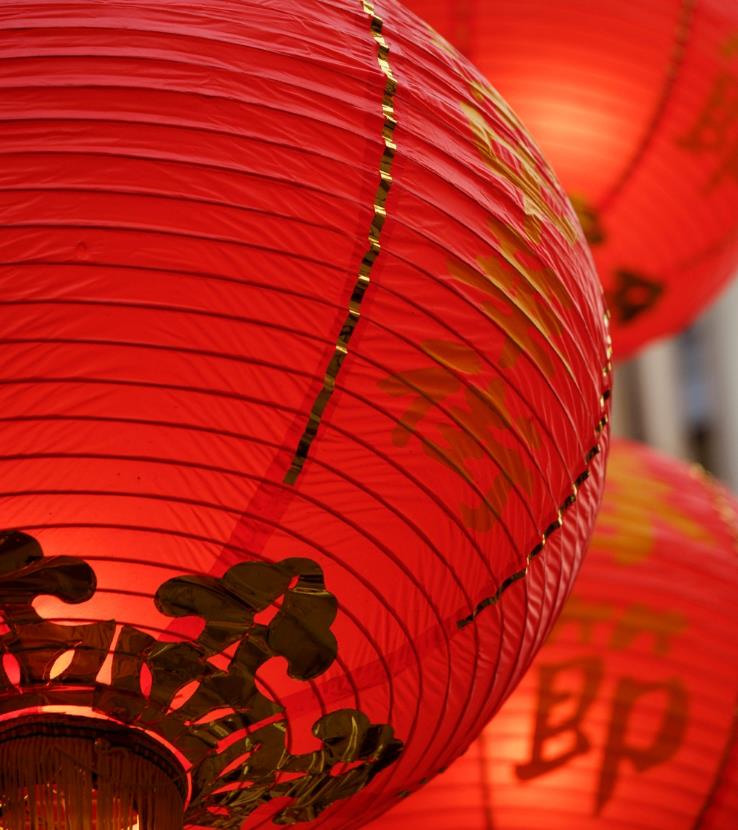 [Selecione aqui para adicionar uma legenda à imagem.]Abril de 2017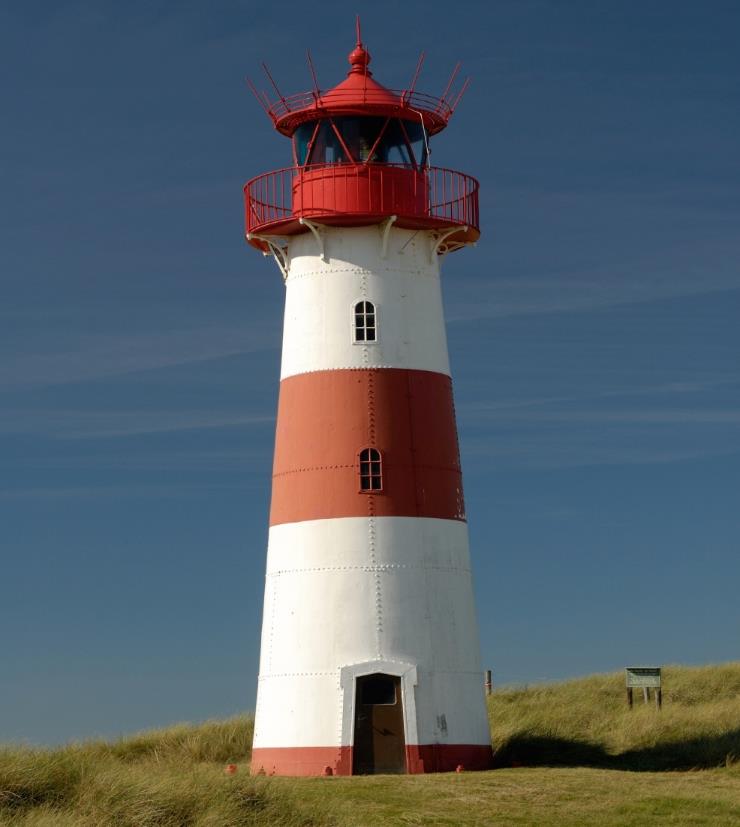 [Selecione aqui para adicionar uma legenda à imagem.]Maio de 2017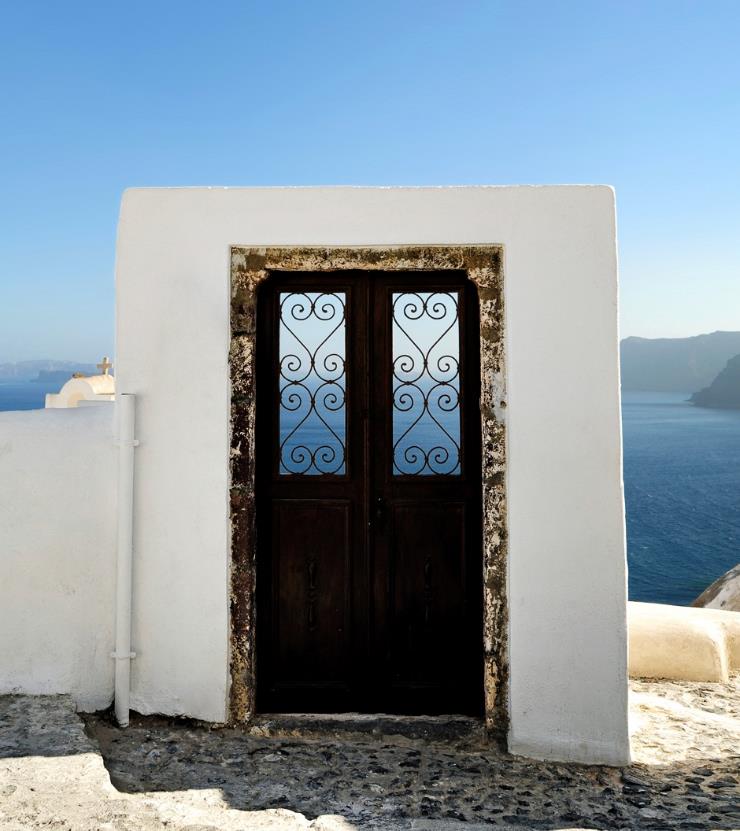 [Selecione aqui para adicionar uma legenda à imagem.]Junho de 2017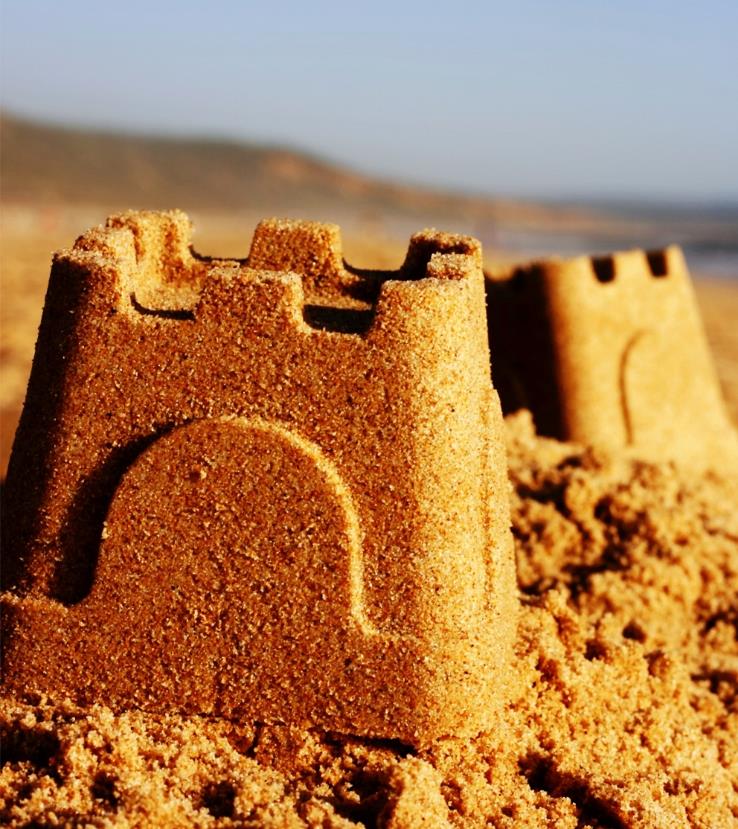 [Selecione aqui para adicionar uma legenda à imagem.]Julho de 2017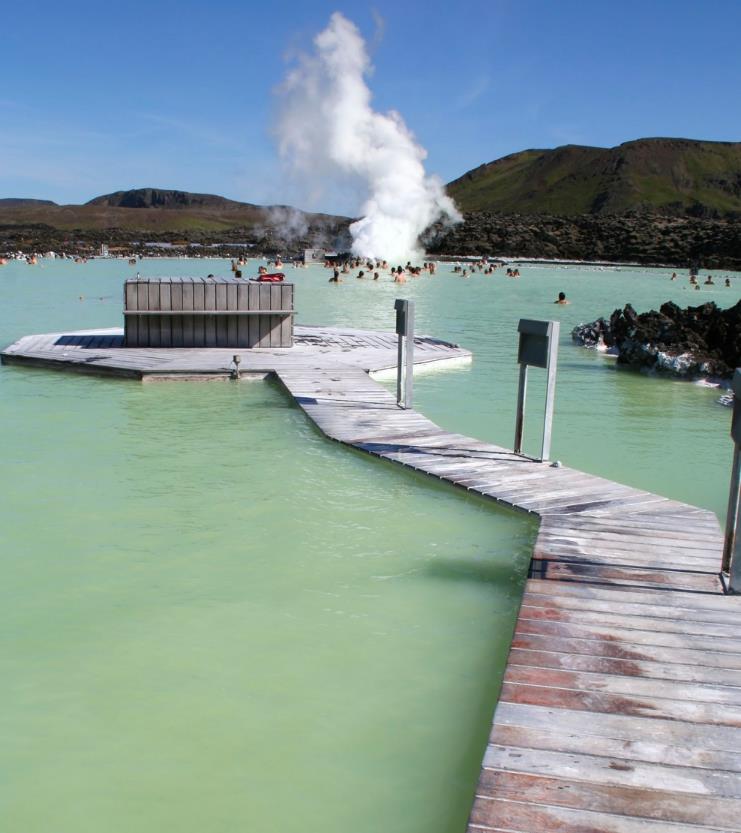 [Selecione aqui para adicionar uma legenda à imagem.]Agosto de 2017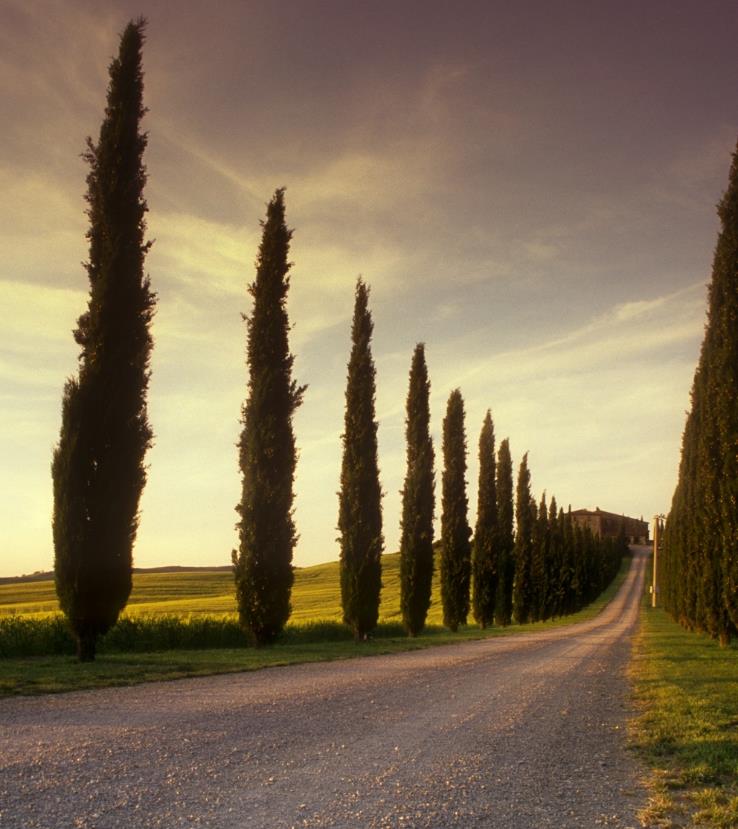 [Selecione aqui para adicionar uma legenda à imagem.]Setembro de 2017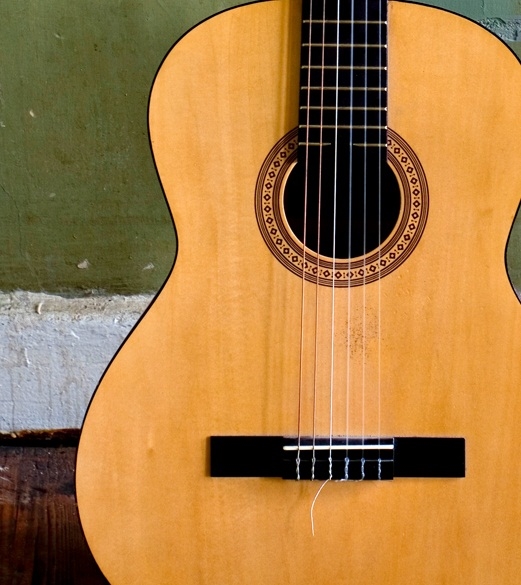 [Selecione aqui para adicionar uma legenda à imagem.]Outubro de 2017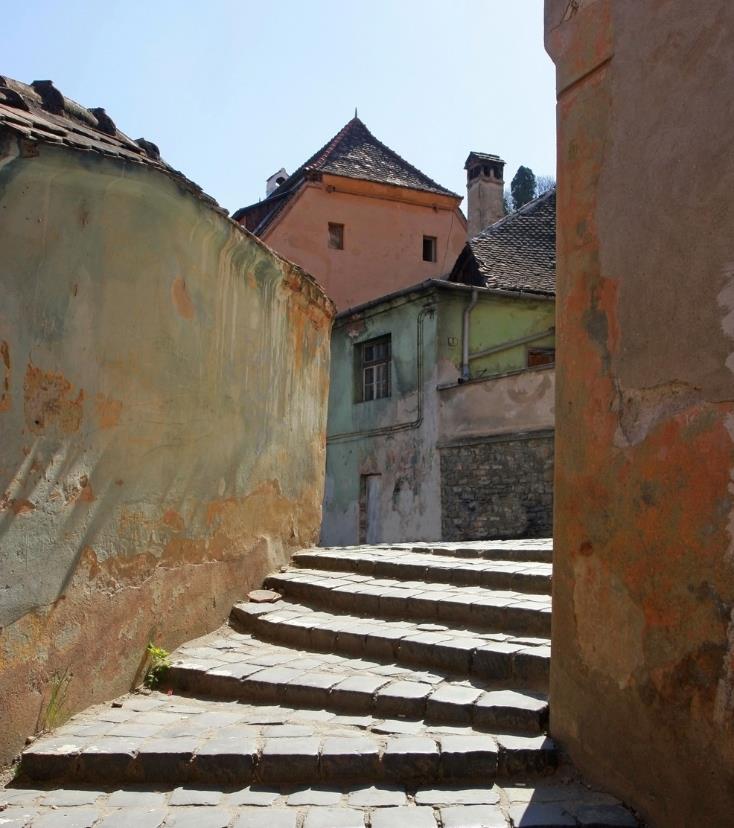 [Selecione aqui para adicionar uma legenda à imagem.]Novembro de 2017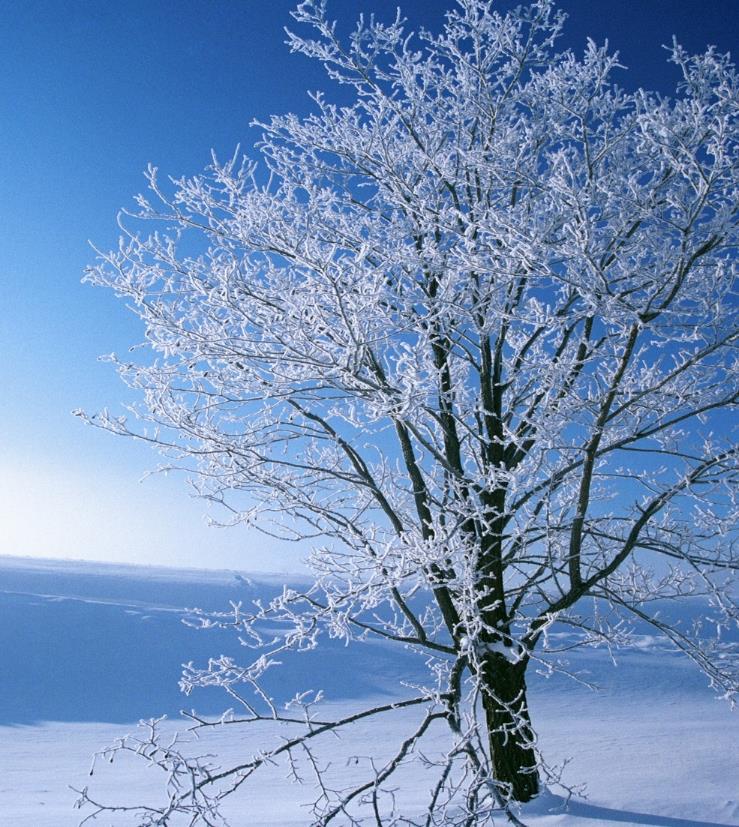 [Selecione aqui para adicionar uma legenda à imagem.]Dezembro de 2017